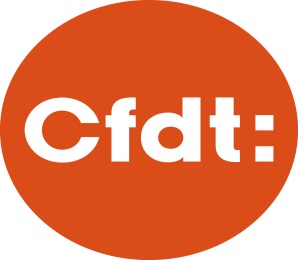 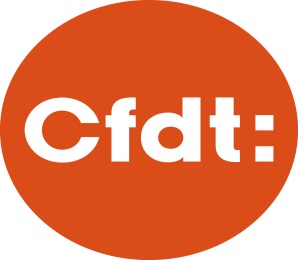 lundi 27 février 2017    	La CFDT appelle à mobilisation pour la santé, le médico-social et le socialLe 7 mars 2017, 	Nous appelons tous les salariés et agents des services de santé, sociaux et médico-sociaux à se mobiliser pour se faire entendre auprès de la population,Des dangers pèsent sur l'avenir de nos pratiques professionnelles et donc sur la prise en chargeDes choix financiers sont pris par les directions de nos institutions FAIRE PLUS AVEC MOINS !Ces axes sont décidés par des personnes inaccessibles, qui ne nous écoutent plus. La population est très attachée à notre système de protection socialMais le fossé se creuse entre les besoins de la population et les moyens dont nous disposons pour travailler dans le respect humain.Trop de concitoyens restent sans soins par manque de moyens financiers Nous n'acceptons pas de laisser des personnes sur le bord de la route,Ne pas pouvoir accéder à des soins, une prise en charge, un accompagnementNous sommes indispensables à l'équilibre de la société.Nous avons eu à faire face au cours de l'année 2016 à de graves situations et événements Nous étions présents Chaque professionnel de la santé ou du social est une richesseNous sommes présents tout au long de la vie de chacun Nous sortons, aujourd'hui 7 mars, de nos services, unités, établissements pour Nous faire entendre Mais aussi pour vous alerter, vous concitoyens, de ce qui se met en place et comment on est considéré par nos directions. Nous sommes une richesse, ne la perdons pas !